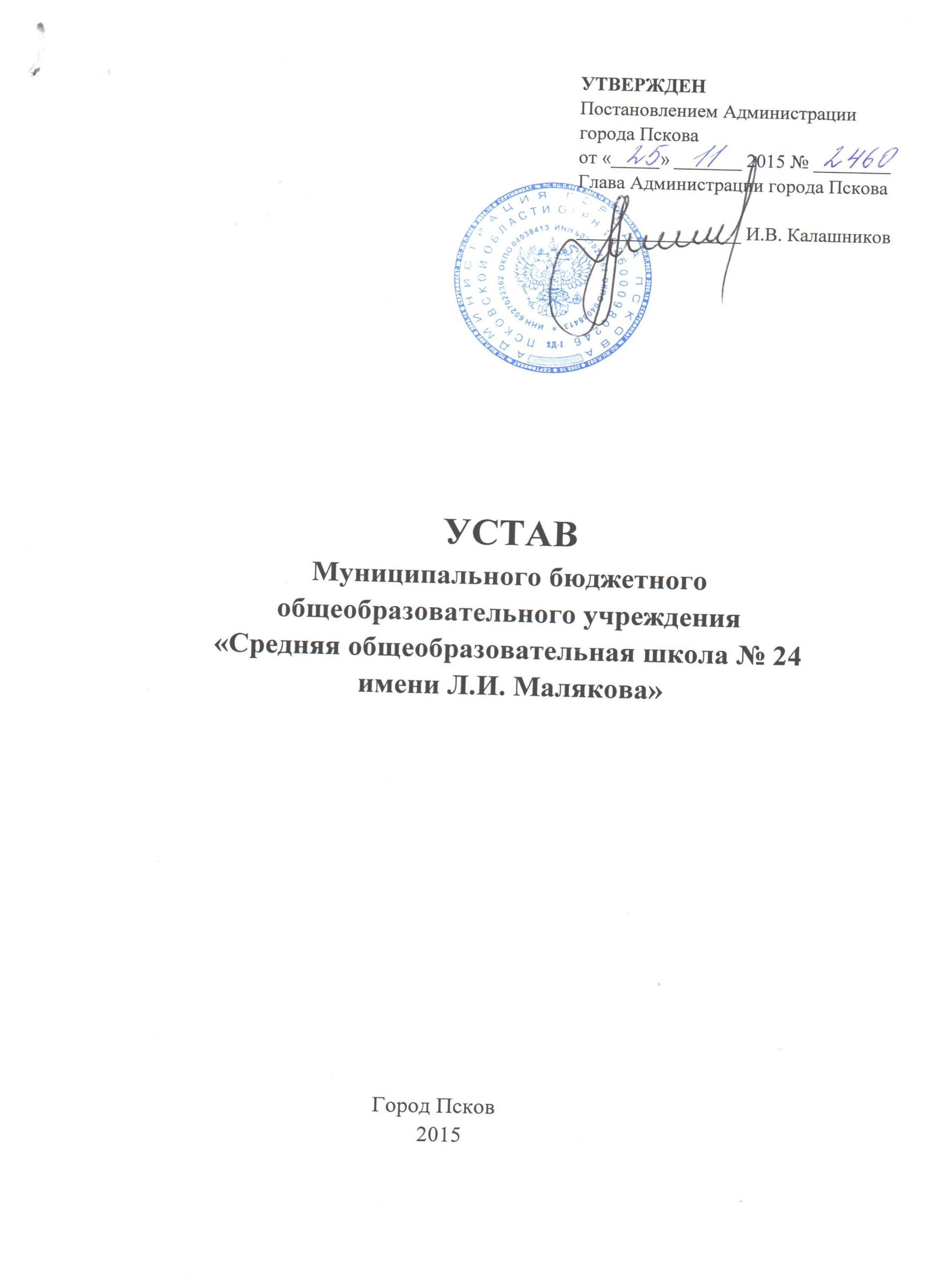 Общие положения1.1.  Муниципальное бюджетное общеобразовательное учреждение «Средняя общеобразовательная школа № 24 имени Л.И. Малякова» города Пскова, в дальнейшем именуемое «Учреждение», создано  на основании Распоряжения Администрации города Пскова от 12.04.1993  № 939-р. Учреждение является правопреемником средней  школы № 24, открытой в 1985 году в целях реализации права граждан на общедоступное  и  бесплатное  начальное  общее,  основное  общее  и  среднее  общее образование.   Наименования Учреждения:полное – Муниципальное бюджетное общеобразовательное учреждение «Средняя общеобразовательная школа № 24 имени Л.И. Малякова»;сокращенное – МБОУ «СОШ № 24 имени Л.И. Малякова».Организационно-правовая форма: муниципальное учреждение.Тип учреждения: бюджетное общеобразовательное. Тип образовательного Учреждения в соответствии с образовательными программами, реализация которых является основной целью ее деятельности – общеобразовательное  учреждение, реализующее образовательные программы по следующим  уровням общего образования:  начальное общее образование, основное общее образование, среднее общее образование.Место нахождения Учреждения: 180024,  Российская Федерация, Псковская область, город Псков, улица Печорская, дом 3.1.5. Учредителем Учреждения является Муниципальное образование «Город Псков» в лице органа местного самоуправления - Администрации города Пскова (далее - Учредитель).1.6. Собственником имущества, передаваемого Учреждению в оперативное управление, является Муниципальное образование «Город Псков» в лице Псковской городской Думы, Администрации города Пскова в соответствии с их полномочиями (далее - Собственник).        Комитет по управлению муниципальным имуществом  города Пскова осуществляет закрепление за Учреждением муниципального имущества на праве оперативного управления в порядке, установленном органами местного самоуправления.1.7. Выполнение управленческих и контрольных функций в области образования по отношению к Учреждению осуществляет Управление образования Администрации города Пскова, действующее на основании Положения (далее – Ведомство).Учреждение является некоммерческой  организацией и руководствуется в своей деятельности Конституцией Российской Федерации, федеральными законами и иными нормативными правовыми актами Российской Федерации, законами Псковской области и иными нормативными правовыми актами Псковской области, муниципальными правовыми актами города Пскова, настоящим Уставом и внутренними документами Учреждения.Учреждение самостоятельно в осуществлении образовательной, научной, административной, финансово-экономической деятельности, разработке и принятии локальных нормативных актов в соответствии с Федеральным законом от 29 декабря 2012 года № 273-ФЗ «Об образовании в Российской Федерации», иными нормативными правовыми актами Российской Федерации и настоящим Уставом. Учреждение имеет печать с полным наименованием Учреждения на русском языке, штампы, бланки со своим наименованием, официальный сайт Учреждения в информационно-телекоммуникационной сети «Интернет».Учреждение имеет самостоятельный баланс,  лицевые  счета в органах, обеспечивающих кассовое обслуживание.Учреждение отвечает по своим обязательствам всем находящимся у него на праве оперативного управления имуществом, как закрепленным за Учреждением Собственником имущества, так и приобретенным за счет доходов, полученных от приносящей доход деятельности, за исключением особо ценного движимого имущества, закрепленного за Учреждением  Собственником этого имущества или приобретенного Учреждением за счет выделенных  Собственником имущества Учреждения средств, а также недвижимого имущества независимо от того, по каким основаниям оно поступило в оперативное управление Учреждения и за счет каких средств оно приобретено. Учреждение может быть ликвидировано по решению Администрации города Пскова, по решению суда в соответствии с законодательством Российской Федерации.Цели, предмет и виды деятельности Учреждения2.1. Учреждение осуществляет свою уставную деятельность в соответствии с целями и задачами, определенными законодательством Российской Федерации, муниципальными правовыми актами органов местного самоуправления и настоящим Уставом, путем выполнения работ и оказания услуг в сфере образования в соответствии с муниципальным заданием.Основной целью деятельности Учреждения является образовательная деятельность по образовательным программам начального общего, основного общего и среднего общего образования.Учреждение также осуществляет образовательную деятельность по образовательным программам, реализация которых не является основной целью его деятельности:    дополнительные общеобразовательные программы.2.3. Предметом деятельности Учреждения является обучение и воспитание в интересах человека, семьи, общества и государства, создание благоприятных условий для разностороннего развития личности.2.4. Учреждение осуществляет следующие виды деятельности:реализация основных общеобразовательных программ – образовательных программ   начального общего образования, образовательных программ основного общего образования, образовательных программ среднего общего образования;присмотр и уход за детьми в группах продленного дня;реализация дополнительных общеобразовательных программ технической, естественнонаучной, физкультурно-оздоровительной, художественно-эстетической, военно-патриотической, туристско-краеведческой, социально-педагогической направленности; организация питания обучающихся;организация охраны здоровья обучающихся (за исключением оказания первичной   медико-санитарной помощи, прохождения периодических медицинских осмотров и диспансеризации);осуществление индивидуально ориентированной педагогической, психологической, социальной помощи обучающимся;создание необходимых условий для охраны и укрепления здоровья работников Учреждения;организация отдыха и оздоровления детей;организация разнообразной массовой работы с обучающимися и родителями (законными представителями) несовершеннолетних обучающихся для отдыха и досуга, в том числе клубных, секционных и других занятий, экспедиций, соревнований, экскурсий;организация научно-методической работы, в том числе организация и проведение научных и методических конференций, семинаров;организация научной, творческой, экспериментальной и инновационной деятельности;проведение мероприятий по межрегиональному и международному сотрудничеству в сфере образования.В соответствии с предусмотренными в п. 2.4. видами деятельности Учреждение выполняет муниципальное задание.  Учреждение  вправе сверх установленного муниципального задания, а также в случаях, определенных федеральными законами, в пределах установленного муниципального задания выполнять работы, оказывать услуги, относящиеся к его видам деятельности, предусмотренным п. 2.4. настоящего Устава, в целях, указанных в п. 2.2 настоящего Устава, для граждан и юридических лиц за плату и на одинаковых при оказании одних и тех же услуг условиях.2.7. Учреждение вправе осуществлять виды деятельности (в т. ч. приносящие доход), не  относящиеся к основным, лишь постольку, поскольку это служит достижению целей, ради которых оно создано. Доход от оказания платных образовательных услуг используется Учреждением в соответствии с уставными целями.2.7.1. Учреждение имеет право на оказание платных образовательных услуг:- оказание консультационных услуг  логопеда;- организация подготовки дошкольников к школе;- организация подготовки выпускников к поступлению в вузы;- репетиторство.Платные  образовательные услуги  не могут быть оказаны взамен или в рамках образовательной деятельности, финансируемой за счет субсидий, предоставляемых из бюджета на выполнение муниципального задания.Учреждение вправе снизить стоимость платных образовательных услуг по договору об образовании с учетом покрытия недостающей стоимости платных образовательных услуг за счет собственных средств, в т. ч. полученных от приносящей доход деятельности, добровольных пожертвований и целевых взносов физических и (или) юридических лиц. Основания и порядок снижения стоимости платных образовательных услуг устанавливаются локальным нормативным актом Учреждение и доводятся до сведения заказчика и (или) обучающегося.Увеличение стоимости платных образовательных услуг после заключения договора не допускается, за исключением увеличения стоимости указанных услуг с учетом уровня инфляции, предусмотренного основными характеристиками федерального бюджета на очередной финансовый год и плановый период.2.7.2 Осуществление иной приносящей доход деятельности:предоставление услуг питания обучающимся;оказание консультационных  услуг;издание и реализация учебно-методической литературы;изготовление и реализация сувениров, художественных изделий;сдача в аренду зданий, сооружений, оборудования  и иного имущества в соответствии с порядком, установленным действующим законодательством и муниципальными правовыми  актами органов местного самоуправления;ксерокопирование информационно-аналитических материалов для всех участников образовательных отношений  Учреждения; тиражирование копий видеоматериалов  Учреждения;деятельность лагерей дневного пребывания для обучающихся  в каникулярное время; создание и реализация любых видов интеллектуального продукта;пользование библиотечным фондом Учреждения гражданами, в случае если они не являются обучающимися или работниками Учреждения.2.8. Виды деятельности, требующие в соответствии с законодательством РФ  лицензирования,  могут осуществляться Учреждением после получения соответствующей   лицензии.Учреждение не вправе осуществлять виды деятельности, приносящей доход, оказывать платные услуги и работы, не указанные в настоящем разделе Устава.Доходы, полученные Учреждением от приносящей доход деятельности, поступают в         самостоятельное распоряжение Учреждения. Имущество, приобретенное Учреждением за счет средств, полученных от приносящей доход деятельности, учитывается обособленно и поступает в самостоятельное распоряжение Учреждения в соответствии с законодательством РФ.Организация питания возлагается на Учреждение. Питание в Учреждении организуется в соответствии с санитарно-эпидемиологическими правилами и нормами и осуществляется в соответствии с примерным десятидневным меню, разработанным и рекомендованным органами здравоохранения.Контроль за качеством, разнообразием питания, витаминизацией блюд, закладкой продуктов питания, кулинарной обработкой, выходом блюд, вкусовыми качествами пищи, за санитарным состоянием пищеблока, правильностью хранения и соблюдением сроков реализации продуктов возлагается на директора Учреждения  и закрепленный медицинский персонал в соответствии с их компетенцией. 2.10. Медицинское обслуживание детей в Учреждении обеспечивается специально закрепленным органами здравоохранения за Учреждением медицинским персоналом. Медицинский персонал наряду с администрацией и работниками несет ответственность за здоровье и физическое развитие детей, проведение лечебно-профилактических мероприятий, соблюдение санитарно-гигиенических норм, режима и обеспечение качества питания воспитанников. Медицинские работники проводят профилактические мероприятия в целях недопущения возникновения и распространения инфекционных заболеваний и пищевых отравлений.Для осуществления медицинского обслуживания детей Учреждения безвозмездно предоставляет помещение и создает условия для работы медицинского персонала. Учреждение в пределах своей компетенции создает условия для охраны здоровья детей, обеспечивает:текущий контроль за состоянием здоровья детей;проведение санитарно-гигиенических, профилактических и оздоровительных мероприятий;соблюдение государственных санитарно-эпидемиологических правил и нормативов;расследование и учет несчастных случаев с обучающимися во время пребывания в Учреждении.Организация деятельности и управление Учреждением3.1.Управление Учреждением осуществляется на основе сочетания принципов единоначалия и коллегиальности. Единоличным исполнительным органом Учреждения является директор Учреждения.Коллегиальными органами управления Учреждением являются общее собрание работников Учреждения, педагогический совет, управляющий совет. Компетенция Учредителя по управлению Учреждением:утверждение Устава Учреждения, а также вносимых в него изменений;принятие решения о создании, реорганизации, изменении типа и ликвидации Учреждения, создании и ликвидации филиалов Учреждения в порядке, установленном муниципальным правовым актом города Пскова;принятие решения о переименовании Учреждения;назначение директора Учреждения и прекращение его полномочий, а также заключение и прекращение трудового договора с ним;утверждение передаточного акта;назначение ликвидационной комиссии и утверждение промежуточного и окончательного ликвидационных балансов;установление предельно допустимого значения просроченной кредиторской задолженности Учреждения, превышение которого влечет расторжение трудового договора с директором Учреждения по инициативе работодателя в соответствии с Трудовым кодексом Российской Федерации;установление порядка определения платы для  физических и юридических лиц за муниципальные услуги (работы), относящиеся к основным видам деятельности Учреждения, оказываемые ими сверх установленного муниципального  задания, а также в случаях, определенных федеральными законами, в пределах установленного  муниципального задания; установление порядка определения платы для  физических и юридических лиц за услуги (работы), не относящиеся к основным видам деятельности Учреждения;проведение перед сдачей Учреждением в аренду закрепленных за ним объектов собственности оценки последствий заключения договора аренды для обеспечения жизнедеятельности, образования, развития, отдыха и оздоровления детей, оказания им медицинской помощи, профилактики заболеваний у детей, их социальной защиты и социального обслуживания;проведение перед принятием решения о реорганизации или ликвидации Учреждения оценки последствий такого решения для обеспечения жизнедеятельности, образования, развития, отдыха и оздоровления детей, оказания им медицинской помощи, профилактики заболеваний у детей, их социальной защиты и социального обслуживания;определение порядка составления  отчета о результатах деятельности Учреждения и об использовании закрепленного за ним муниципального имущества в соответствии с общими требованиями, установленными федеральным органом исполнительной власти, осуществляющим функции по выработке государственной политики и нормативно-правовому регулированию в сфере бюджетной, налоговой, страховой, валютной, банковской деятельности;установление платы, взимаемой с родителей (законных представителей) обучающихся (далее – родительская плата) за присмотр и уход за ребенком, и ее размера,принятие решения о снижении размера родительской платы или о не взимании ее с отдельных категорий родителей (законных представителей) обучающихся в случаях и порядке, определяемых Администрацией города Пскова;осуществление иных функций и полномочий, предусмотренных законодательством.Компетенция Ведомства по управлению Учреждением:формирование и утверждение муниципального задания Учреждению в соответствии с    предусмотренными настоящим Уставом основными видами деятельности, а также финансовое обеспечение выполнения этого задания и осуществление контроля за его выполнением;выделение средств на приобретение имущества;утверждение плана финансово-хозяйственной деятельности Учреждения;утверждение годового отчета о результатах деятельности учреждения за финансовый год;разрешение Учреждению на прием детей в Учреждение на обучение по образовательным       программам начального общего образования до достижения возраста шести лет шести месяцев или старше восьми лет по заявлению родителей (законных представителей) детей;перевод совершеннолетних обучающихся с их согласия и несовершеннолетних обучающихся с согласия их родителей (законных представителей), в случае прекращения деятельности Учреждения, аннулирования соответствующей лицензии, лишения его государственной аккредитации по соответствующей образовательной программе или истечения срока действия государственной аккредитации по соответствующей образовательной программе, в другие организации, осуществляющие образовательную деятельность по образовательным программам соответствующих уровня и направленности;перевод по заявлению совершеннолетних обучающихся, несовершеннолетних   обучающихся по заявлению их родителей (законных представителей) в случае приостановления действия лицензии, приостановления действия государственной аккредитации полностью или в отношении отдельных уровней образования, в другие организации, осуществляющие образовательную деятельность по имеющим государственную аккредитацию основным образовательным программам соответствующих уровня и направленности;осуществление контроля за деятельностью Учреждения;осуществление иных функций и полномочий, предусмотренных законодательством. Компетенция Комитета по управлению муниципальным имуществом города Пскова:заключает договор с Учреждением о передаче муниципального имущества в оперативное управление;утверждение перечни недвижимого имущества, особо ценного движимого имущества Учреждения;принимает решение об изъятии неиспользуемого, либо используемое не по назначению имущества, закрепленного за Учреждением на праве оперативного управления;осуществляет контроль, за использованием по назначению и сохранности муниципального имущества Учреждения;запрашивает необходимую информацию о деятельности Учреждения.Права и обязанности директора Учреждения, его компетенция в области управления Учреждением, порядок его назначения, срок полномочийНепосредственное управление Учреждением осуществляет директор.Трудовой договор с директором Учреждения заключается Администрацией города Пскова  в порядке, установленном Псковской  городской  Думой.Лицо, поступающее на должность директора Учреждения (при поступлении на работу), и директор Учреждения (ежегодно) обязаны представлять сведения о своих доходах, об имуществе и обязательствах имущественного характера, а также о доходах, об имуществе и обязательствах имущественного характера своих супруга (супруги) и несовершеннолетних детей. Представление указанных сведений осуществляется в порядке, утверждаемом муниципальным правовым актом города Пскова.Директор Учреждения имеет право на:осуществление действий без доверенности от имени Учреждения, в том числе представление его интересов и совершение сделок от его имени;выдачу доверенности, в том числе руководителям филиалов Учреждения (при их наличии), совершение иных юридически значимых действий;открытие (закрытие) в установленном порядке лицевых счетов в территориальном органе Федерального казначейства или Финансовом управлении Администрации города Пскова;осуществление в установленном порядке приема на работу работников Учреждения, а также заключение, изменение и расторжение трудовых договоров с ними;распределение обязанностей между своими заместителями, а в случае необходимости – передачу им части своих полномочий в установленном порядке;ведение коллективных переговоров и заключение коллективных договоров;поощрение работников Учреждения;привлечение работников Учреждения к дисциплинарной и материальной ответственности в соответствии с законодательством Российской Федерации;решение иных вопросов, предусмотренных законодательством Российской Федерации, настоящим Уставом и локальными нормативными актами Учреждения.Директор Учреждения обязан:соблюдать при исполнении должностных обязанностей требования законодательства Российской Федерации, законодательства Псковской области, настоящего Устава, коллективного договора, соглашений, локальных нормативных актов и трудового договора;обеспечивать эффективную деятельность Учреждения и его структурных подразделений, организацию административно-хозяйственной, финансовой и иной деятельности Учреждения;планировать деятельность Учреждения с учетом средств, получаемых из всех источников, не запрещенных законодательством Российской Федерации;обеспечивать целевое и эффективное использование денежных средств Учреждения, а также имущества, переданного Учреждению в оперативное управление в установленном порядке;обеспечивать своевременное и качественное выполнение всех договоров и обязательств Учреждения;обеспечивать работникам Учреждения безопасные условия труда, соответствующие государственным нормативным требованиям охраны труда, а также социальные гарантии в соответствии с законодательством Российской Федерации;создавать и соблюдать условия, обеспечивающие деятельность представителей работников, в соответствии с трудовым законодательством, коллективным договором и соглашениями;требовать соблюдения работниками Учреждения правил внутреннего трудового распорядка Учреждения;не разглашать сведения, составляющие государственную или иную охраняемую законом тайну, ставшие известными ему в связи с исполнением своих должностных обязанностей;вести коллективные переговоры, а также заключать коллективный договор в порядке, установленном Трудовым кодексом Российской Федерации;обеспечивать выполнение требований законодательства Российской Федерации по гражданской обороне и мобилизационной подготовке;обеспечивать соблюдение законодательства Российской Федерации при выполнении финансово-хозяйственных операций, в том числе по своевременной и в полном объеме уплате всех установленных законодательством Российской Федерации налогов и сборов, а также представление отчетности в порядке и сроки, которые установлены законодательством Российской Федерации;обеспечивать выполнение плановых показателей деятельности Учреждения;своевременно информировать Ведомство о начале проведения проверок деятельности Учреждения контрольными и правоохранительными органами и об их результатах, о случаях привлечения работников Учреждения к административной и уголовной ответственности, связанных с их работой в Учреждении, а также незамедлительно сообщать о случаях возникновения в Учреждении ситуации, представляющей угрозу жизни и здоровью обучающихся и работников;выполнять иные обязанности, предусмотренные законодательством Российской Федерации, настоящим Уставом и локальными нормативными актами Учреждения. Компетенция директора Учреждения:осуществляет руководство Учреждением в соответствии с законами и иными нормативными правовыми актами, настоящим Уставом;назначает руководителей структурных подразделений Учреждения, в том числе филиалов Учреждения;издает приказы и дает указания, обязательные для исполнения всеми работниками Учреждения;распоряжается средствами и имуществом Учреждения в пределах, установленных законодательством Российской Федерации и настоящим Уставом;утверждает структуру и штатное расписание Учреждения;устанавливает заработную плату работников Учреждения в зависимости от квалификации работника, сложности, количества, качества и условий выполняемой работы, а также компенсационные выплаты (доплаты и надбавки компенсационного характера) и стимулирующие выплаты (доплаты и надбавки стимулирующего характера, премии и иные поощрительные выплаты);обеспечивает выплату в полном размере причитающейся работникам заработной платы в сроки, установленные правилами внутреннего трудового распорядка Учреждения, коллективным договором, трудовыми договорами;организует проведение аттестации педагогических работников Учреждения в целях подтверждения соответствия педагогических работников занимаемым ими должностям;утверждает отчет о результатах деятельности Учреждения и об использовании закрепленного за Учреждением муниципального имущества, ежегодный отчет о поступлении и расходовании финансовых и материальных средств, а также отчет о результатах самообследования, предоставляет указанные отчеты управлению образования;составляет и направляет иск о признании недействительной крупной сделки, совершенной с нарушением требований абзаца первого пункта 13 статьи 9.2 Федерального закона «О некоммерческих организациях»;решает иные вопросы, предусмотренные законодательством Российской Федерации, настоящим Уставом и локальными нормативными актами Учреждения.Директор Учреждения несет ответственность за руководство образовательной, научной, воспитательной работой и организационно-хозяйственной деятельностью Учреждения.Директор Учреждения несет полную материальную ответственность за прямой действительный ущерб, причиненный Учреждению. В случаях, предусмотренных федеральными законами, директор Учреждения возмещает Учреждению убытки, причиненные его виновными действиями. При этом расчет убытков осуществляется в соответствии с нормами, предусмотренными гражданским законодательством.Компетенция общего собрания работников Учреждения, порядок его формирования, срок полномочий и порядок деятельностиКомпетенция общего собрания работников Учреждения:обсуждение проекта коллективного договора и принятие решения о его заключении;рассмотрение Правил внутреннего трудового распорядка Учреждения и иных локальных нормативных актов, содержащих нормы трудового права;выборы в управляющий совет и комиссию по урегулированию споров между участниками образовательных отношений своих представителей;выборы в комиссию по трудовым спорам представителей работников или утверждение их после делегирования представительным органом работников;рассмотрение вопросов безопасности условий труда работников Учреждения, охраны жизни и здоровья обучающихся, развития материально-технической базы Учреждения;решение иных вопросов в соответствии с трудовым законодательством. Общее собрание работников Учреждения формируется из числа всех работников Учреждения.Общее собрание работников Учреждения собирается не реже двух раз в год.Внеочередное общее собрание работников Учреждения собирается по инициативе не менее чем одной четверти от числа работников Учреждения, выраженной в письменной форме.В целях ведения собрания общее собрание работников Учреждения избирает из своего состава председателя собрания и секретаря собрания. Председатель общего собрания работников Учреждения организует и ведет его заседания, секретарь собрания ведет протокол заседания и оформляет решения. Компетенция педагогического совета, порядок его формирования, срок полномочий и  порядок деятельностиКомпетенция педагогического совета:рассмотрение образовательных программ Учреждения;рассмотрение и утверждение направлений научно-методической работы;решение вопросов перевода обучающихся в следующий класс по итогам учебного года;принятие решения о допуске обучающихся к государственной итоговой аттестации;рассмотрение вопроса об отчислении из Учреждения обучающегося, достигшего возраста пятнадцати лет, за неисполнение или нарушение Устава Учреждения, правил внутреннего распорядка и иных локальных нормативных актов по вопросам организации и осуществления образовательной деятельности;определение списка учебников в соответствии с утвержденным федеральным перечнем учебников, рекомендованных к использованию при реализации имеющих государственную аккредитацию образовательных программ начального общего, основного общего, среднего общего образования организациями, осуществляющими образовательную деятельность, а также учебных пособий, допущенных к использованию при реализации указанных образовательных программ такими организациями;определение учебных изданий, используемых при реализации образовательных программ дошкольного образования, с учетом требований федеральных государственных образовательных стандартов, а также примерных образовательных программ дошкольного образования и примерных образовательных программ начального общего образования;рассмотрение индивидуальных учебных планов обучающихся;рассмотрение вопросов о зачете результатов освоения обучающимися учебных предметов, курсов, дисциплин (модулей), практики, дополнительных образовательных программ в других организациях, осуществляющих образовательную деятельность;принятие решения о выдаче аттестатов об основном общем и среднем общем образовании и приложений к ним выпускникам 9 и 11 классов, проходившим государственную итоговую аттестацию в Учреждении;анализ качества образовательной деятельности, определение путей его повышения;рассмотрение вопросов использования и совершенствования методов обучения и воспитания, образовательных технологий, электронного обучения;определение путей совершенствования работы с родителями (законными представителями) несовершеннолетних обучающихся;рассмотрение вопросов повышения квалификации и переподготовки педагогических кадров;организация выявления, обобщения, распространения, внедрения передового педагогического опыта среди работников Учреждения;рассмотрение отчета о результатах самообследования;рассмотрение отчета о выполнении программы развития Учреждения;рассмотрение отчетов руководителей структурных подразделений;решение вопросов о внесении предложений в соответствующие органы о присвоении почетных званий педагогическим работникам Учреждения, представлении педагогических работников к правительственным наградам и другим видам поощрений;выполнение иных функций, вытекающих из настоящего Устава и необходимости наиболее эффективной организации образовательной деятельности.Членами педагогического совета являются все педагогические работники Учреждения, директор Учреждения, его заместители. В состав педагогического совета могут входить другие работники Учреждения, представители родителей (законных представителей) несовершеннолетних обучающихся.Председателем педагогического совета является директор Учреждения. Секретарь педагогического совета избирается из состава педагогических работников Учреждения сроком на один учебный год.Очередные заседания педагогического совета проводятся в соответствии с планом работы педагогического совета, но не реже четырех раз в течение учебного года. Внеочередное заседание педагогического совета созывается председателем педагогического совета.Компетенция управляющего совета, порядок его формирования, срок полномочий и порядок деятельностиКомпетенция управляющего совета:рассмотрение по представлению директора Учреждения:программы развития Учреждения;порядка и условий распределения стимулирующих выплат работникам Учреждения;частей основных образовательных программ Учреждения, формируемых участниками образовательных отношений;формы договора об образовании;конкретного перечня работ (услуг), относящихся к основным и иным видам деятельности Учреждения, предусмотренным настоящим Уставом, и выполняемых (оказываемых) для граждан и юридических лиц за плату;сметы расходования средств, полученных Учреждением от приносящей доход деятельности и из иных источников;внесение директору Учреждения предложений в части:распределения стимулирующих выплат работникам Учреждения;материально-технического обеспечения образовательной деятельности, оборудования помещений Учреждения;создания в Учреждении необходимых условий для организации питания, медицинского обслуживания обучающихся;развития воспитательной работы в Учреждении;оказание содействия деятельности общественных объединений родителей  (законных представителей) несовершеннолетних обучающихся, осуществляемой в Учреждении и не запрещенной законодательством Российской Федерации;рассмотрение вопросов о представлении работников к государственным и   ведомственным наградам (поощрениям), другим видам поощрения и награждения;рассмотрение вопросов привлечения для осуществления деятельности Учреждения дополнительных источников материальных и финансовых средств;регулярное информирование участников образовательных отношений о своей деятельности и принимаемых решениях.Управляющий совет может рассматривать иные вопросы, если они не отнесены к компетенции других органов управления Учреждением или органов, созданных по инициативе обучающихся, родителей (законных представителей) несовершеннолетних обучающихся.Управляющий совет состоит из избираемых членов, представляющих обучающихся, родителей (законных представителей) несовершеннолетних обучающихся и работников Учреждения.Директор Учреждения входит в состав управляющего совета по должности.включены граждане, чья профессиональная и (или) общественная деятельность,  знания, возможности могут содействовать функционированию и развитию Учреждения (кооптированные члены управляющего совета), а также представители иных органов Учреждения.Общая численность управляющего совета – 11 человек.Количество членов управляющего совета из числа родителей (законных представителей) несовершеннолетних обучающихся не может быть менее одной трети и более половины от общего числа членов управляющего совета. Количество членов управляющего совета из числа работников Учреждения не может превышать одной четверти от общего числа членов управляющего совета.Остальные места в управляющем совете занимают: директор Учреждения,  представители обучающихся 10-11 классов, кооптированные члены.Состав управляющего совета утверждается приказом директора Учреждения.Члены управляющего совета из числа родителей (законных представителей) несовершеннолетних обучающихся избираются на родительском собрании Учреждения. Каждая семья при голосовании имеет один голос.В состав управляющего совета из числа обучающихся входят по одному представителю от каждой параллели 10-11 классов , избираемому на собрании параллели или собрании двух смежных параллелей.Члены управляющего совета из числа работников Учреждения избираются на общем собрании работников Учреждения.Члены управляющего совета избираются сроком на три года, за исключением членов управляющего совета из числа обучающихся, которые избираются сроком на один год.Управляющий совет считается сформированным и приступает к осуществлению своих полномочий с момента избрания (назначения) не менее двух третей от общей численности членов управляющего совета.В случае выбытия избранного члена управляющего совета до истечения срока его полномочий, в месячный срок должен быть избран новый член управляющего совета.Управляющий совет возглавляет председатель, избираемый на три года членами управляющего совета из их числа.Члены управляющего совета из числа работников Учреждения и обучающихся не могут быть избраны председателем управляющего совета.Управляющий совет вправе в любое время переизбрать своего председателя.Председатель управляющего совета организует и планирует его работу, созывает заседания управляющего совета и председательствует на них, организует на заседании ведение протокола, подписывает решения управляющего совета.В случае отсутствия председателя управляющего совета его функции осуществляет его заместитель, избираемый в порядке, установленном для избрания председателя управляющего совета.Для ведения текущих дел члены управляющего совета назначают секретаря управляющего совета, который обеспечивает ведение протоколов заседаний управляющего совета.Очередные заседания управляющего совета проводятся в соответствии с планом работы управляющего совета, как правило, не реже одного раза в квартал.Внеочередное заседание управляющего совета проводится по решению председателя управляющего совета или директора Учреждения. Управляющий совет также может созываться по инициативе органов местного самоуправления города Пскова или не менее чем одной трети от числа членов управляющего совета.Решения коллегиальных органов управления Учреждением принимаются открытым голосованием, если законодательством не установлено другое.В целях учета мнения обучающихся, родителей (законных представителей) несовершеннолетних обучающихся и педагогических работников по вопросам управления Учреждением и при принятии Учреждением локальных нормативных актов, затрагивающих их права и законные интересы, по инициативе обучающихся, родителей (законных представителей) несовершеннолетних обучающихся и педагогических работников в Учреждении:создаются совет обучающихся, общешкольный родительский комитет  (далее – совет обучающихся,  родительский комитет);создается профессиональный союз работников Учреждения  (профсоюз)Порядок выступления коллегиальных органов управления Учреждением от имени УчрежденияКоллегиальные органы управления Учреждением вправе самостоятельно выступать от имени Учреждения, действовать в интересах Учреждения добросовестно и разумно, осуществлять взаимоотношения с органами власти, организациями и общественными объединениями исключительно в пределах полномочий, определенных настоящим Уставом, без права заключения договоров (соглашений), влекущих материальные обязательства Учреждения.Ответственность членов коллегиальных органов управления Учреждением устанавливается статьей  Гражданского кодекса Российской Федерации.Коллегиальные органы управления Учреждением вправе выступать от имени Учреждения на основании доверенности, выданной председателю либо иному представителю указанных органов директором Учреждения в объеме прав, предусмотренных доверенностью.При заключении каких-либо договоров (соглашений) коллегиальные органы управления Учреждением обязаны согласовывать предусмотренные ими обязательства и (или) планируемые мероприятия, проводимые с органами власти, организациями и общественными объединениями, с директором Учреждения.IV. Имущество и финансовое обеспечение УчрежденияЗа Учреждением в целях обеспечения образовательной деятельности в соответствии с его Уставом Собственник закрепляет на праве оперативного управления имущество, находящееся в собственности муниципального образования «Город Псков»:а) объекты недвижимости на основании Решения Псковской городской Думы;б) особо ценное движимое имущество и прочее движимое имущество на основании Постановления Учредителя. Под особо ценным движимым имуществом понимается движимое имущество, без которого осуществление Учреждением своей уставной деятельности будет существенно затруднено.Решение об отнесении имущества к категории особо ценного движимого имущества (исключении имущества из категории особо ценного движимого имущества) и закреплении его за Учреждением оформляется Постановлением Учредителя в установленном порядке.Учреждение без согласия Собственника не вправе распоряжаться недвижимым имуществом и особо ценным движимым имуществом, закрепленным за Учреждением на праве оперативного управления или приобретенным за счет средств, выделенных ему Собственником на приобретение этого имущества. Остальным имуществом, в том числе недвижимым имуществом, Учреждение вправе распоряжаться самостоятельно, если иное не предусмотрено законом.Недвижимое имущество, закрепленное за Учреждением или приобретенное  Учреждением за счет средств, выделенных ему Собственником на приобретение этого имущества, а также находящееся у Учреждения особо ценное движимое имущество подлежит обособленному учету в установленном порядке.Земельный участок, необходимый для выполнения Учреждением своих уставных задач, предоставляется ему на праве постоянного (бессрочного) пользования.Учреждение, за которыми имущество закреплено на праве оперативного управления, владеет, пользуется этим имуществом в пределах, установленных действующим законодательством, в соответствии с целями своей деятельности, назначением этого имущества, если иное не установлено законом.Источниками формирования имущества Учреждения в денежных и иных формах являются:                                                                                                                                            а) регулярные и единовременные поступления от Учредителя;                                                         б) субсидии, получаемые от Учредителя на содержание недвижимого имущества и  особо ценного движимого  имущества, закрепленного за  учреждением или  на приобретение такого имущества;в) бюджетные инвестиции;г) добровольные имущественные   пожертвования;                                                                             д) выручка от реализации товаров, работ, услуг;                                                                                   е) доходы, получаемые от собственности Учреждения;                                                             ж) доходы, полученные от осуществления приносящей доход деятельности, предусмотренной настоящим Уставом;                                                                                        з) другие, не запрещенные законом, поступления. Имущество и денежные средства Учреждения отражаются на его балансе и используются для достижения целей, определенных настоящим Уставом.Учреждение несет ответственность перед Собственником за сохранность и эффективное использование закрепленной за Учреждением собственности.Учреждение обязано:а) не допускать ухудшений технического состояния имущества, кроме ухудшений, связанных с нормативным износом в процессе эксплуатации;б) не производить никаких перепланировок и переоборудования помещений  без письменного разрешения Собственника имущества;в) вновь приобретенное имущество включать в состав имущества на праве оперативного управления;г) не производить без согласия Собственника имущества передачу имущества по договорам, предусматривающим переход прав владения и (или) пользования в отношении муниципального недвижимого имущества и особо ценного движимого имущества, закрепленного за Учреждением Собственником или приобретенным  им за счет средств, выделенных ему Собственником на приобретение такого имущества;д) заключать договоры аренды, договоры безвозмездного пользования муниципальным имуществом, иные договоры, предусматривающие переход прав владения и (или) пользования в отношении муниципального имущества,  закрепленного на  праве оперативного управления,  только по результатам проведения конкурсов или аукционов на право заключения таких договоров, за исключением случаев, установленных действующим законодательством Российской Федерации;е) обеспечивать беспрепятственный доступ Собственнику имущества к переданному в пользование имуществу при осуществлении контроля за сохранностью и эффективным использованием закрепленной за Учреждением собственности.4.12. Контроль деятельности Учреждения в этой части осуществляется Учредителем или  иным юридическим лицом, уполномоченным Собственником. Собственник имущества вправе изъять излишнее, неиспользуемое или используемое не по назначению имущество, закрепленное им за Учреждением  либо приобретенное Учреждением  за счет средств, выделенных ему Собственником на приобретение этого имущества. Имуществом, изъятым у Учреждения, Собственник этого имущества вправе распорядиться по своему усмотрению.Учреждение не вправе совершать сделки, возможными последствиями которых является отчуждение или обременение имущества, закрепленного за Учреждением, или имущества, приобретенного за счет средств, выделенных этому Учреждению Собственником бюджетного учреждения, за исключением случаев, если совершение таких сделок допускается федеральными законамиУчреждение вправе выступать в качестве арендодателя имущества с согласия Собственника, выраженного в форме Решения Псковской городской Думы.Учреждение с согласия Учредителя имеет право предоставлять медицинскому учреждению в пользование движимое и недвижимое имущество для медицинского обслуживания  обучающихся и работников Учреждения и прохождения ими медицинского обследования. Между такими государственными некоммерческими организациями и (или) муниципальными некоммерческими организациями указанные отношения могут осуществляться на безвозмездной основе.4.17.  Учреждение самостоятельно осуществляет финансово-хозяйственную деятельность.4.18. Муниципальные задания для Учреждения формирует и утверждает  Ведомство в соответствии с основными видами деятельности, предусмотренными в Уставе Учреждения.4.19.  Учреждение не вправе отказаться от выполнения муниципального задания.4.20. Уменьшение объема субсидии, предоставленной на выполнение муниципального задания, в течение срока его выполнения осуществляется только при соответствующем изменении муниципального задания.4.21. Финансовое обеспечение выполнения муниципального задания Учреждением осуществляется в виде субсидий из бюджета города Пскова в соответствии с законодательством.4.22. Финансовое обеспечение выполнения муниципального задания осуществляется с учетом расходов на содержание недвижимого имущества и особо ценного движимого имущества, закрепленных за Учреждением Учредителем или приобретенных Учреждением за счет средств, выделенных ему Ведомством на приобретение такого имущества, расходов на уплату налогов, в качестве объекта налогообложения,  по которым признается соответствующее имущество, в том числе земельные участки.4.23.  В случае сдачи в аренду с согласия Собственника недвижимого имущества и особо ценного движимого имущества, закрепленного за Учреждением Учредителем или приобретенного  Учреждением за счет средств, выделенных ему Ведомством на приобретение такого имущества, финансовое обеспечение содержания такого имущества Ведомством  не осуществляется.4.24.  Крупная сделка может быть совершена Учреждением только с предварительного согласия соответствующего органа, осуществляющего функции и полномочия учредителя Учреждения.Крупной сделкой признается сделка или несколько взаимосвязанных сделок, связанная с распоряжением денежными средствами, отчуждением иного имущества (которым в соответствии с федеральным  законом Учреждение вправе распоряжаться самостоятельно), а также с передачей такого имущества в пользование или в залог при условии, что цена такой сделки либо стоимость отчуждаемого или передаваемого имущества превышает 10 процентов балансовой стоимости активов Учреждения, определяемой по данным его бухгалтерской отчетности на последнюю отчетную дату, если Уставом Учреждения не предусмотрен меньший размер крупной сделки.Крупная сделка, совершенная с нарушением действующего законодательства, может быть признана недействительной по иску Учреждения или его Учредителя, если будет доказано, что другая сторона в сделке знала или должна была знать об отсутствии предварительного согласия Учредителя Учреждения.4.25.Учреждение не вправе размещать денежные средства на депозитах в кредитных      организациях, а также совершать сделки с ценными бумагами, если иное не предусмотрено федеральными законами.V. Реорганизация и ликвидация учреждения, изменение его типаУчреждение может быть реорганизовано в случаях и в порядке, предусмотренном действующим законодательством Российской Федерации и муниципальными правовыми актами органов  местного самоуправления. Реорганизация Учреждения может быть осуществлена в форме слияния, присоединения, разделения, выделения, преобразования.Реорганизация Учреждения может  осуществляться по решению учреждения в форме постановления Учредителя или по решению судаПорядок реорганизации муниципального образовательного учреждения устанавливается Учредителем.В случае реорганизации Учреждения Постановлением Учредителя утверждается передаточный акт или разделительный балансУчреждение может изменить тип путём создания автономного или казённого учреждения. Автономное или казённое учреждение может быть создано по решению Учредителя Учреждения  в порядке, устанавливаемом органом местного самоуправления в отношении  учреждений, созданных на базе имущества, находящегося в муниципальной собственности.              Изменение типа Учреждения не является его реорганизацией.При реорганизации Учреждения в форме преобразования, выделения филиала в самостоятельное юридическое лицо, присоединения к Учреждению юридического лица, не являющегося образовательным учреждением, создании Учреждения путем изменения типа существующего муниципального образовательного учреждения Учреждение вправе осуществлять определенные в его Уставе виды деятельности на основании лицензии и свидетельства о государственной аккредитации, выданных Учреждению, до окончания срока действия этих лицензий и свидетельства.	   Учреждение может быть реорганизовано, если это не повлечет за собой нарушение конституционных прав граждан в социально-культурной сфере, в том числе прав граждан на получение бесплатного образования.      Учреждение может быть ликвидировано по основаниям и в порядке, которые предусмотрены  действующим законодательством  Российской Федерации. Порядок ликвидации Учреждения устанавливается Учредителем. При ликвидации Учреждения управление образования  несет ответственность за перевод обучающихся в другие образовательные учреждения по согласованию с родителями (законными представителями) обучающихся, а увольняемым работникам гарантируется соблюдение их прав и интересов в соответствии с действующим  законодательством Российской Федерации.5.10. В случае принятия решения о ликвидации Учреждения Постановлением Учредителя назначается ликвидационная комиссия.5.11.Требования кредиторов ликвидируемого Учреждения удовлетворяются за счет  имущества, на которое может быть обращено взыскание.5.12. Имущество Учреждения, оставшееся после удовлетворения требований кредиторов, а также имущество, на которое не может быть обращено взыскание по обязательствам Учреждения, передается ликвидационной комиссией Учредителю Учреждения.VI.  Порядок внесения изменений и дополнений в устав учрежденияУстав Учреждения утверждается Учредителем.Внесение изменений и дополнений в Устав Учреждения осуществляется в порядке, предусмотренном для разработки и принятия Устава Учреждения.Государственная регистрация Устава Учреждения, а также изменений и дополнений к нему, осуществляется в порядке, предусмотренном действующим законодательством.